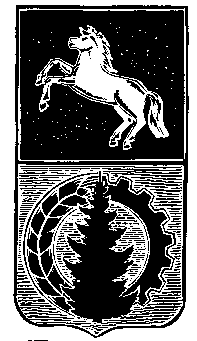 АДМИНИСТРАЦИЯ АСИНОВСКОГО  РАЙОНАПОСТАНОВЛЕНИЕ26.09.2017											 № 1506г. АсиноОб утверждении Положения о стратегическом планировании в муниципальном образовании «Асиновский район»  В соответствии с Федеральным Законом от 6 октября 2003 года №131 – ФЗ «Об общих принципах организации местного самоуправления в Российской федерации», Федерального закона  от 28 июня 2014 года №172 «О стратегическом планировании в Российской Федерации», Бюджетного кодекса РФ, от 12 марта 2015 года №24-ОЗ «О стратегическом планировании в Томской области»,  в целях решения задач устойчивого социально-экономического развития Асиновского района ПОСТАНОВЛЯЮ:1. Утвердить Положение о стратегическом планировании в муниципальном образовании «Асиновский район» согласно приложению к настоящему постановлению.2. Настоящее постановление вступает в силу с даты его официального опубликования в средствах массовой информации и подлежит размещению на официальном сайте муниципального образования «Асиновский район»  в информационно-телекоммуникационной сети «Интернет». 3. Контроль за исполнением настоящего постановления возложить на заместителя Главы администрации Асиновского района по экономике и финансам.Глава Асиновского района                                                                                     Н.А. ДанильчукПриложение кпостановлению администрации  Асиновского районаот №Положение о стратегическом планировании в муниципальном образовании «Асиновский район»Общие положенияНастоящий Положение о стратегическом планировании в муниципальном образовании «Асиновский район» (далее – Положение) определяет цель, принципы разработки, состав и структуру, порядок согласования документов стратегического планирования Асиновского района.Основные понятияСтратегическое планирование - деятельность участников стратегического планирования по целеполаганию, прогнозированию, планированию и программированию социально-экономического развития Российской Федерации, субъектов Российской Федерации и муниципальных образований, отраслей экономики и сфер государственного и муниципального управления, обеспечения национальной безопасности Российской Федерации, направленная на решение задач устойчивого социально-экономического развития Российской Федерации, субъектов Российской Федерации и муниципальных образований и обеспечение национальной безопасности Российской Федерации.Прогнозирование - деятельность участников стратегического планирования по разработке научно обоснованных представлений о рисках социально-экономического развития, об угрозах национальной безопасности Российской Федерации, о направлениях, результатах и показателях социально-экономического развития Российской Федерации, субъектов Российской Федерации и муниципальных образований.Программирование - деятельность участников стратегического планирования по разработке и реализации государственных и муниципальных программ, направленная на достижение целей и приоритетов социально-экономического развития и обеспечения национальной безопасности Российской Федерации, содержащихся в документах стратегического планирования, разрабатываемых в рамках целеполагания.Документ стратегического планирования –  документированная информация, разрабатываемая, рассматриваемая и утверждаемая (одобряемая) органами государственной власти Российской Федерации, органами государственной власти субъектов Российской Федерации, органами местного самоуправления и иными участниками стратегического планирования.Прогноз социально-экономического развития - документ стратегического планирования, содержащий систему научно обоснованных представлений о внешних и внутренних условиях, направлениях и об ожидаемых результатах социально-экономического развития Асиновского района на среднесрочный или долгосрочный период.Муниципальная программа - документ стратегического планирования, содержащий комплекс планируемых мероприятий, взаимоувязанных по задачам, срокам осуществления, исполнителям и ресурсам и обеспечивающих наиболее эффективное достижение целей и решение задач социально-экономического развития муниципального образования.Документ территориального планирования Асиновского района - документ, определяющий планирование развития территории Асиновского района на среднесрочный (долгосрочный) период, в том числе для установления функциональных зон, зон планируемого размещения объектов капитального строительства для государственных или муниципальных нужд, зон с особыми условиями использования территорий, исходя из совокупности социальных, экономических, экологических и иных факторов, в целях обеспечения устойчивого развития территории.Корректировка документа стратегического планирования - изменение документа стратегического планирования без изменения периода, на который разрабатывался этот документ стратегического планирования.Приоритет социально-экономической политики - предпочтительное с точки зрения эффективности направление и способ действий по достижению целей социально-экономического развития.Цель социально-экономического развития - состояние экономики, социальной сферы, которое определяется участниками стратегического планирования в качестве ориентира своей деятельности и характеризуется количественными и (или) качественными показателями.Задача социально-экономического развития - комплекс взаимоувязанных мероприятий, которые должны быть проведены в определенный период времени и реализация которых обеспечивает достижение целей социально-экономического развития.Результат социально-экономического развития -  фактическое (достигнутое) состояние экономики, социальной сферы, которое характеризуется количественными и (или) качественными показателями.Среднесрочный период - период, следующий за текущим годом, продолжительностью от трех до шести лет включительно.Долгосрочный период - период, следующий за текущим годом, продолжительностью более шести лет.Задачи стратегического планирования Асиновского района3.1. Задачами стратегического планирования Асиновского района являются:1)​ координация муниципального стратегического управления и мер бюджетной политики;2)​ определение внутренних и внешних условий, тенденций, ограничений, диспропорций, дисбалансов, возможностей, включая финансовые, социально-экономического развития Асиновского района, отдельных отраслей и сфер муниципального управления;3)​ определение приоритетов социально-экономической политики, целей и задач социально-экономического развития Асиновского района, отдельных отраслей и сфер муниципального управления;4)​ выбор путей и способов достижения целей и решения задач социально-экономической политики Асиновского района, обеспечивающих наибольшую эффективность использования необходимых ресурсов;5)​ формирование и проведение комплекса мероприятий, обеспечивающих достижение целей и решение задач социально-экономического развития Асиновского района;6)​ определение ресурсов для достижения целей и решения задач социально-экономической политики и социально-экономического развития Асиновского района;7)​ координация действий участников стратегического планирования и мероприятий, предусмотренных документами стратегического планирования, по срокам их реализации, ожидаемым результатам и параметрам ресурсного обеспечения;8)​ организация мониторинга и контроля реализации документов стратегического планирования;9)​ научно-техническое, информационное, ресурсное и кадровое обеспечение стратегического планирования;10)​ создание условий, обеспечивающих вовлечение граждан и хозяйствующих субъектов в процессы стратегического планирования.Участники стратегического планированияУчастниками стратегического планирования являются: Дума Асиновского района, администрация Асиновского района, структурные подразделения администрации Асиновского района, администрации поселений Асиновского района, а также организации и учреждения в случаях, предусмотренных муниципальными правовыми актами.Состав документов стратегического планированияК документам стратегического планирования, разрабатываемым в муниципальном образовании «Асиновский район», относятся:1)​ стратегия социально-экономического развития Асиновского района;2)​ план мероприятий по реализации стратегии социально-экономического развития Асиновского района;3)​ прогноз социально-экономического развития Асиновского района на среднесрочный или долгосрочный период;4)​ бюджетный прогноз муниципального района (в случае принятия Думой Асиновского района решения о формировании бюджетного прогноза муниципального образования «Асиновский район»);5) муниципальные программы, реализуемые за счет средств бюджета Асиновского района.Основы разработки документов стратегического планированияСтратегия социально-экономического развития Асиновского района на долгосрочную перспективу разрабатывается в соответствии с приоритетами социально-экономической политики, определенными стратегией социально-экономического развития Томской области, с учетом прогноза социально-экономического развития Томской области на среднесрочный период, иных документов федерального, муниципального уровней, отражающих государственную и муниципальную политику в сфере социально-экономического развития Асиновского района.Стратегия социально-экономического развития Асиновского района на долгосрочную перспективу служит основой для разработки плана мероприятий по реализации стратегии социально-экономического развития Асиновского района, муниципальных программ, реализуемых за счет средств бюджета и документов территориального планирования Асиновского района.Стратегия социально-экономического развития муниципального района на долгосрочную перспективу, а так же корректировка Стратегии социально-экономического развития муниципального района утверждается Думой Асиновского района.План мероприятий по реализации стратегии социально-экономического развития Асиновского района разрабатывается на основе стратегии социально-экономического развития Асиновского района на долгосрочную перспективу. Корректировка производится ежегодно с учетом фактического финансирования программных мероприятий за счет бюджета Асиновского района и оценочных объемов бюджетных ассигнований федерального и областного бюджетов. Объемы финансирования мероприятий на последующие финансовые годы устанавливаются оценочно.Прогноз социально-экономического развития Асиновского района на среднесрочный период разрабатывается с учетом прогноза социально-экономического развития Российской Федерации и Томской области на среднесрочный период, стратегии социально-экономического развития Асиновского района на долгосрочную перспективу.Прогноз социально-экономического развития муниципального района разрабатывается на период не менее трех лет (ст. 173 Бюджетного Кодекса РФ).Порядок разработки прогноза социально-экономического развития Асиновского района на среднесрочный период определяется Порядком разработки и корректировки прогноза социально-экономического развития муниципального образования «Асиновский район» на долгосрочный и среднесрочный периоды.Бюджетный прогноз муниципального образования «Асиновский район» разрабатывается и корректируется в соответствии с Бюджетным Кодексом Российской Федерации.Муниципальные программы, реализуемые за счет средств бюджета Асиновского района, разрабатываются в соответствии с приоритетами социально-экономической политики развития Асиновского района на среднесрочную перспективу. Механизм разработки, а также сроки реализации муниципальных программ определяются Порядком принятия решений о разработке муниципальных программ Асиновского района, их формирования и реализации.Структура документов стратегического планированияСтратегия социально-экономического развития Асиновского района состоит из следующих блоков:1. Оценка социально-экономического развития Асиновского района.2. Цели и задачи социально-экономического развития муниципального образования «Асиновский район».3. Ожидаемые результаты реализации стратегии.4. Сценарии социально-экономического развития муниципального образования «Асиновский район» Томской области.5. Оценка финансовых ресурсов, необходимых для реализации стратегии.6. Механизмы реализации и организация управления Стратегией социально-экономического развития Асиновского района.Прогноз социально-экономического развития Асиновского района на долгосрочный и среднесрочный периоды.Структура прогноза социально-экономического развития Асиновского района на долгосрочный и среднесрочный периоды определяется структурой прогноза социально-экономического развития Российской Федерации и Томской области на долгосрочный и среднесрочный периоды.Бюджетный прогноз.Структура бюджетного прогноза определяется в соответствии с Бюджетным Кодексом Российской Федерации.Муниципальные программы.Структура муниципальных программ определяется Порядком принятия решений о разработке муниципальных программ Асиновского района, их формирования и реализации.Порядок согласования документов стратегического планированияК документам стратегического планирования, на которые распространяется данный порядок согласования, относятся документы, указанные в разделе 5 Настоящего Положения.Порядок согласования документов стратегического планирования включает в себя:а) согласование проектов документов стратегического планирования структурными подразделениями администрации Асиновского района.б) процедуру общественного обсуждения проходят проекты таких документов стратегического планирования, как стратегия социально-экономического развития Асиновского района, прогноз социально-экономического развития Асиновского района на среднесрочный или долгосрочный период, в первом случае в соответствии с решением Думы Асиновского района от 29.12.2005 № 37 «Об утверждении Положения «О публичных слушаниях в Асиновском районе», во втором в соответствии с постановлением администрации Асиновского района от 12.08.2016 № 1151   «О порядке разработки и корректировки прогноза социально-экономического развития муниципального образования Асиновский район на долгосрочный и среднесрочный периоды».в) утверждение документов стратегического планирования (осуществляется в соответствии с действующими нормативными правовыми актами муниципального образования «Асиновский район»).г) документы стратегического планирования муниципального образования «Асиновский район» подлежат обязательной государственной регистрации в федеральном государственном реестре документов стратегического планирования в порядке и сроки, установленные Правительством Российской Федерации, с учетом требований законодательства Российской Федерации о государственной, коммерческой, служебной и иной охраняемой законом тайне.Мониторинг и контроль реализации документов стратегического планированияМониторинг и контроль реализации документов стратегического планирования муниципального образования «Асиновский район» осуществляются в целях повышения эффективности системы стратегического планирования, достижения в установленные сроки запланированных показателей социально-экономического развития Асиновского района.Отдел социально-экономического развития администрации Асиновского района, при проведении мониторинга реализации документов стратегического планирования Асиновского района (далее – документов стратегического планирования)  осуществляет:- сбор, систематизацию и обобщение информации о социально-экономическом развитии Асиновского района- оценку степени достижения запланированных целей социально-экономического развития Асиновского района- оценку результативности и эффективности документов стратегического планирования;- оценку соответствия плановых и фактических сроков, результатов реализации документов стратегического планирования и ресурсов, необходимых для их реализации.- оценку уровня социально-экономического развития Асиновского района;- разработку предложений по повышению эффективности функционирования системы стратегического планирования.Результаты мониторинга реализации документов стратегического планирования отражаются:-  в ежегодных отчетах Главы Асиновского района о результатах своей деятельности.- в сводном годовом отчете о ходе реализации и об оценке эффективности муниципальных программ.- в ежегодном отчете по реализации плана мероприятий Стратегии социально-экономического развития Асиновского района. Документы, в которых отражаются результаты мониторинга реализации документов стратегического планирования, размещаются на официальном сайте администрации  Асиновского района, за исключением сведений, отнесенных к государственной, коммерческой, служебной и иной охраняемой законом тайне.Начальники управлений администрации Асиновского района, начальники отделов администрации Асиновского района, специалисты администрации Асиновского района отражают результаты мониторинга документов стратегического планирования в отчетах об итогах работы за прошедший год и в годовых отчетах о ходе реализации и об оценке эффективности муниципальных программ, в отчетах по реализации плана мероприятий Стратегии социально-экономического развития Асиновского района и в предоставляют в отдел социально-экономического развития администрации Асиновского района:- отчет об итогах работы за прошедший год в отдел социально-экономического развития администрации Асиновского района не позднее 31 января года, следующего за отчетным годом;- годовые отчеты о ходе реализации муниципальной программы в отдел социально-экономического развития администрации Асиновского района до 10 февраля года, следующего за отчетным годом;- отчеты по реализации плана мероприятий Стратегии социально-экономического развития Асиновского района за прошедший год в отдел социально-экономического развития администрации Асиновского района до 1 ноября года, следующего за отчетным годом.Контроль реализации документов стратегического планирования Асиновского района осуществляется ежегодно в форме сводной информации о выполнении плана мероприятий по реализации Стратегии социально-экономического развития Асиновского района, которая формируется отделом социально-экономического развития администрации Асиновского района, на основе проведенного анализа сведений представленных начальниками управлений администрации Асиновского района, начальниками отделов администрации Асиновского района, специалистами администрации Асиновского района ответственными за выполнение мероприятий реализации  Стратегии социально-экономического развития Асиновского района.